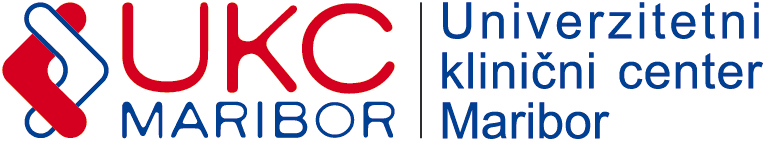 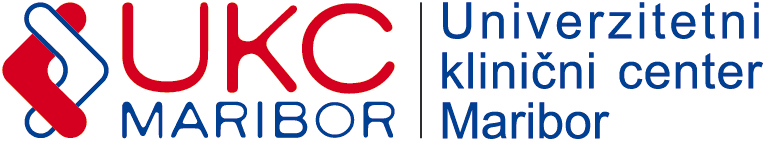 Številka: ST – 70/19Datum: 27. 09. 2019POVPRAŠEVANJESpoštovani!Vabimo vas k oddaji ponudbe za: TORBICA ZA TELEFON ZA NA PAS.Rok za sprejem ponudb: 04. 10. 2019 do 10.00 ure.Merilo za izbor: najnižja končna vrednost ponudbe v EUR brez DDV.Pri oblikovanju cene upoštevajte:Plačilo: 60 dni od prejema pravilno izstavljenega računa;dostava: UKC Maribor; popuste in rabate;davek na dodano vrednost (izkazati je potrebno stopnjo in znesek DDV).Ponudbo pošljite na e-poštni naslov: stanislav.tasker@ukc-mb.siSpecifikacija zahtev naročnika:1 KOS – TORBICA ZA TELEFON, ZA NA PAS, VELIKOSTI NAJMANJ 135MM DOLŽINE, 55MM ŠIRINE IN 15MM DEBELINE (LAHKO JE VEČJA).1 KOS – TORBICA ZA TELEFON, ZA NA PAS, NAJMANJŠA KI JO IMATE V PONUDBI.SLUŽBA ZA NABAVO OPREME, MATERIALA IN STORITEVOddelek nabave nezdravstvenega materiala in storitevStanislav Tašker